REPUBLIQUE DU SENEGAL	                                Genève, le 1er MAI 2023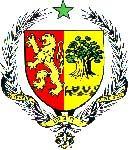               UN PEUPLE - UN BUT - UNE FOI              ------------------------------------     MISSION PERMANENTE AUPRES DEL’OFFICE DES NATIONS UNIES A GENEVE				              --------------------------------   AMBASSADE DU SENEGAL EN SUISSE43ème session Examen Périodique Universel (EPU), du 1er mai au 12 mai 2023 PROJET DE DECLARATION DU SENEGAL A L’EXAMEN PERIODIQUE UNIVERSEL DE LA FRANCELe Sénégal souhaite la chaleureuse bienvenue à la délégation de la France à cette 43e session de l’EPU et la remercie pour la présentation de son rapport. Ma délégation tient à féliciter la France de sa coopération accrue avec le Conseil et note de manière positive les succès et les progrès réalisés dans la mise en œuvre des recommandations issues du dernier cycle de l’EPU, notamment en matière de droits sociaux. Toutefois, dans esprit constructif, ma délégation voudrait soumettre à la France les recommandations suivantes :Continuer de renforcer le cadre de garantie et de protection des droits des migrants et des demandeurs d’asile ;Assurer la pleine mise en œuvre des politiques de lutte contre la discrimination à l’égard des femmes, des groupes religieux ou raciaux et accentuer les efforts de promotion des politiques d’inclusion sociale et de tolérance de ces différents groupes.En conclusion, le Sénégal souhaite plein succès à la France dans la mise en œuvre des recommandations acceptées.Je vous remercie.